             Music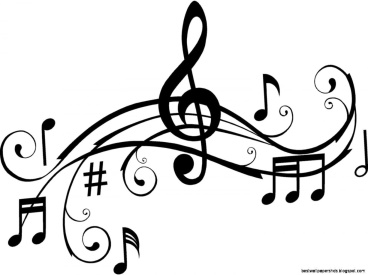              Music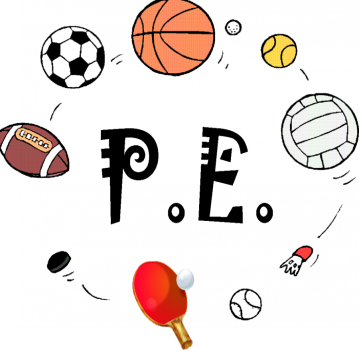 Numeracy – Word problems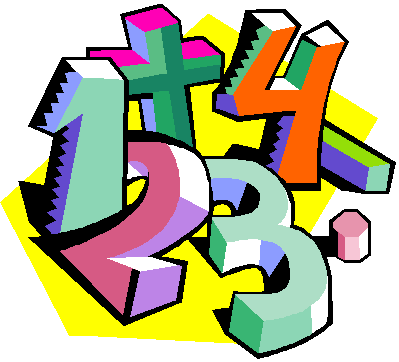 Wednesday 6th May  06.05.20Daily Timetable  Here are your activities for today.Have fun! Wednesday 6th May  06.05.20Daily Timetable  Here are your activities for today.Have fun! Literacy – Sight words  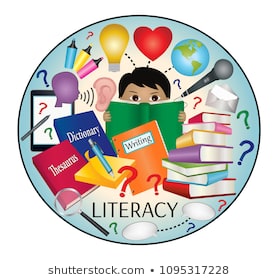 Numeracy – Word problemsPlease post two things every day on twitter so we know how you are getting on. Please post two things every day on twitter so we know how you are getting on. Literacy – Sight words  Art – Henri Matisse: Lesson 2 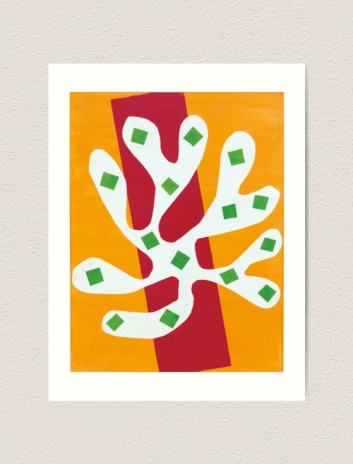 Family fun- Cloud spotting Hopefully the sky will be clear. Lie down somewhere outside and look at the clouds.  Look for clouds that look like other things. What can you see? Any animals? Family fun- Cloud spotting Hopefully the sky will be clear. Lie down somewhere outside and look at the clouds.  Look for clouds that look like other things. What can you see? Any animals? Help out at home Make your bed.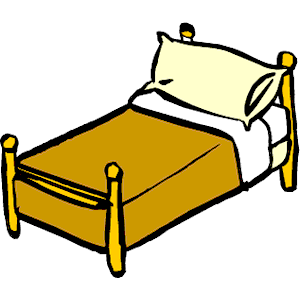 